NOTAS DE GESTIÓN ADMINISTRATIVALos Estados Financieros de los entes públicos, proveen de información financiera a los principales usuarios de la misma, al Congreso y a los ciudadanos.El objetivo del presente documento es la revelación del contexto y de los aspectos económicos financieros más relevantes que influyeron en las decisiones del período, y que deberán ser considerados en la elaboración de los estados financieros para la mayor comprensión de los mismos y sus particularidades.De esta manera, se informa y explica la respuesta del gobierno a las condiciones relacionadas con la información financiera de cada período de gestión; además, de exponer aquellas políticas que podrían afectar la toma de decisiones en períodos posteriores.Las notas de gestión administrativa deben contener los siguientes puntos:1. Introducción:Breve descripción de las actividades principales de la entidad.Consulta de Rehabilitación física, ocupacional y de lenguaje, valoración y terapias psicológicas, consultas y servicios auditivos, inclusión social y laboral  y otros.						2. Describir el panorama Económico y Financiero:Se informará sobre las principales condiciones económico-financieras bajo las cuales el ente público estuvo operando; y las cuales influyeron en la toma de decisiones de la administración; tanto a nivel local como federal. Los recursos son propios y un porcentaje del municipio							3. Autorización e Historia:Se informará sobre:a) Fecha de creación del ente.SE CREO CON PERSONALIDAD JURIDICA EL 25 DEL ABRIL DEL 2018		b) Principales cambios en su estructura (interna históricamente). Sin cambios, de nueva creación		4. Organización y Objeto Social:Se informará sobre:a) Objeto social. Consulta de Rehabilitación física, ocupacional y de lenguaje, valoración y terapias psicologicas, consultas y servicios auditivos, inclusión social y laboral  y otros.			b) Principal actividad. Consulta de Rehabilitación física, ocupacional y de lenguaje, valoración y terapias psicologicas, consultas y servicios auditivos, inclusión social y laboral  y otros.			c) Ejercicio fiscal (mencionar, por ejemplo: enero a diciembre de 2019).De Enero a Diciembre del 2019 se informa sobre la situación financiera del ente publico.	d) Régimen jurídico (Forma como está dada de alta la entidad ante la S.H.C.P., ejemplos: S.C., S.A., Personas morales sin fines de lucro, etc.).Personas  Morales con fines no lucrativos		e) Consideraciones fiscales del ente: Revelar el tipo de contribuciones que esté obligado a pagar o retener.DECLARACION INFORMATIVA MENSUAL DE PROVEEDORES, ENTERO DE RENCIONES MENSUALES DE ISR POR SUELDOS Y SALARIOS		f) Estructura organizacional básica.*Anexar organigrama de la entidad.g) Fideicomisos, mandatos y análogos de los cuales es fideicomitente o fideicomisario.	El instituto no tiene fideicomisos ni mandatos.			5. Bases de Preparación de los Estados Financieros:Se informará sobre:a) Si se ha observado la normatividad emitida por el CONAC y las disposiciones legales aplicables.Los estados financieros se preparan con forme a las normas del CONAC.					b) La normatividad aplicada para el reconocimiento, valuación y revelación de los diferentes rubros de la información financiera, así como las bases de medición utilizadas para la elaboración de los estados financieros; por ejemplo: costo histórico, valor de realización, valor razonable, valor de recuperación o cualquier otro método empleado y los criterios de aplicación de los mismos.Los estados financieros se preparan con forme a las normas del CONAC.								c) Postulados básicos.Los estados financieros se preparan con forme a las normas del CONAC.							d) Normatividad supletoria. En caso de emplear varios grupos de normatividades (normatividades supletorias), deberá realizar la justificación razonable correspondiente, su alineación con los PBCG y a las características cualitativas asociadas descritas en el MCCG (documentos publicados en el Diario Oficial de la Federación, agosto 2009).	Los estados financieros se preparan con forme a las normas del CONAC.							e) Para las entidades que por primera vez estén implementando la base devengado de acuerdo a la Ley de Contabilidad, deberán:*Revelar las nuevas políticas de reconocimiento:Los estados financieros se preparan con forme a las normas del CONAC.			*Plan de implementación:Los estados financieros se preparan con forme a las normas del CONAC.			*Revelar los cambios en las políticas, la clasificación y medición de las mismas, así como su impacto en la información financiera:Los estados financieros se preparan con forme a las normas del CONAC.			6. Políticas de Contabilidad Significativas:Se informará sobre:a) Actualización: se informará del método utilizado para la actualización del valor de los activos, pasivos y Hacienda Pública/Patrimonio y las razones de dicha elección. Así como informar de la desconexión o reconexión inflacionaria:Los estados financieros se preparan con forme a las normas del CONAC.			b) Informar sobre la realización de operaciones en el extranjero y de sus efectos en la información financiera gubernamental:El Instituto no cuenta con operaciones en el extranjero.			c) Método de valuación de la inversión en acciones de Compañías subsidiarias no consolidadas y asociadas:El Instituto no cuenta con Inversión en acciones de compañías.			d) Sistema y método de valuación de inventarios y costo de lo vendido:El instituto es un fin no lucrativo.			e) Beneficios a empleados: revelar el cálculo de la reserva actuarial, valor presente de los ingresos esperados comparado con el valor presente de la estimación de gastos tanto de los beneficiarios actuales como futuros:El Instituto no genera calculo de reserva actuarial.			f) Provisiones: objetivo de su creación, monto y plazo:Cada mes se generan provisiones de los proveedores pendientes de pago esto para devengar el presupuesto, el monto depende del gasto que se causo y el plazo se estima veinte días.			g) Reservas: objetivo de su creación, monto y plazo:El instituto no genera reservas.			h) Cambios en políticas contables y corrección de errores junto con la revelación de los efectos que se tendrá en la información financiera del ente público, ya sea retrospectivos o prospectivos: No hay cambios en políticas contables.			i) Reclasificaciones: Se deben revelar todos aquellos movimientos entre cuentas por efectos de cambios en los tipos de operaciones:Las reclasificaciones se hacen en el momento del registro de polizas, y son presentadas a la directora para du aprobación. 			j) Depuración y cancelación de saldos:El instituto analizara las cuentas a depurar y cancelar aplicando las normas del CONAC.		7. Posición en Moneda Extranjera y Protección por Riesgo Cambiario:Se informará sobre:a) Activos en moneda extranjera:El Instituto no es aplicable para este reactivo. Esta nota no le aplica al ente público			b) Pasivos en moneda extranjera:El Instituto no es aplicable para este reactivo. Esta nota no le aplica al ente público			c) Posición en moneda extranjera:“El Instituto no es aplicable para este reactivo. Esta nota no le aplica al ente público			d) Tipo de cambio:El Instituto no es aplicable para este reactivo. Esta nota no le aplica al ente público			e) Equivalente en moneda nacional:Pesos mexicanos.		Lo anterior por cada tipo de moneda extranjera que se encuentre en los rubros de activo y pasivo.Adicionalmente se informará sobre los métodos de protección de riesgo por variaciones en el tipo de cambio.8. Reporte Analítico del Activo:Debe mostrar la siguiente información:a) Vida útil o porcentajes de depreciación, deterioro o amortización utilizados en los diferentes tipos de activos:El instituto aplicara las depresiones correspondientes anualmente conforme a las normas del CONAC.			b) Cambios en el porcentaje de depreciación o valor residual de los activos:El instituto aplicara las depresiones correspondientes anualmente conforme a las normas del CONAC			c) Importe de los gastos capitalizados en el ejercicio, tanto financieros como de investigación y desarrollo:d) Riesgos por tipo de cambio o tipo de interés de las inversiones financieras:El Instituto no es aplicable para este reactivo. Esta nota no le aplica al ente público			e) Valor activado en el ejercicio de los bienes construidos por la entidad:Valor de los bienes muebles por un monto de $153,026.02			f) Otras circunstancias de carácter significativo que afecten el activo, tales como bienes en garantía, señalados en embargos, litigios, títulos de inversiones entregados en garantías, baja significativa del valor de inversiones financieras, etc.:El Instituto no es aplicable para este reactivo. Esta nota no le aplica al ente público			g) Desmantelamiento de Activos, procedimientos, implicaciones, efectos contables:El Instituto no es aplicable para este reactivo. Esta nota no le aplica al ente público			h) Administración de activos; planeación con el objetivo de que el ente los utilice de manera más efectiva:EL instituto administra y cuida los recursos financieros con políticas administrativas aplicables.			Adicionalmente, se deben incluir las explicaciones de las principales variaciones en el activo, en cuadros comparativos como sigue:a) Inversiones en valores:El Instituto no es aplicable para este reactivo. Esta nota no le aplica al ente público			b) Patrimonio de Organismos descentralizados de Control Presupuestario Indirecto:El Instituto no es aplicable para este reactivo. Esta nota no le aplica al ente público			c) Inversiones en empresas de participación mayoritaria:El Instituto no es aplicable para este reactivo. Esta nota no le aplica al ente público			d) Inversiones en empresas de participación minoritaria:El Instituto no es aplicable para este reactivo. Esta nota no le aplica al ente público			e) Patrimonio de organismos descentralizados de control presupuestario directo, según corresponda:El Instituto no es aplicable para este reactivo. Esta nota no le aplica al ente público			9. Fideicomisos, Mandatos y Análogos:Se deberá informar:a) Por ramo administrativo que los reporta:El Instituto no es aplicable para este reactivo. Esta nota no le aplica al ente público			b) Enlistar los de mayor monto de disponibilidad, relacionando aquéllos que conforman el 80% de las disponibilidades:El Instituto no es aplicable para este reactivo.	Esta nota no le aplica al ente público 		10. Reporte de la Recaudación:a) Análisis del comportamiento de la recaudación correspondiente al ente público o cualquier tipo de ingreso, de forma separada los ingresos locales de los federales:b) Proyección de la recaudación e ingresos en el mediano plazo:“Esta nota no le aplica al ente público”. Esta informacion no la manejamos.			11. Información sobre la Deuda y el Reporte Analítico de la Deuda:a) Utilizar al menos los siguientes indicadores: deuda respecto al PIB y deuda respecto a la recaudación tomando, como mínimo, un período igual o menor a 5 años.b) Información de manera agrupada por tipo de valor gubernamental o instrumento financiero en la que se consideren intereses, comisiones, tasa, perfil de vencimiento y otros gastos de la deuda.* Se anexará la información en las notas de desglose.12. Calificaciones otorgadas:Informar, tanto del ente público como cualquier transacción realizada, que haya sido sujeta a una calificación crediticia:“Esta nota no le aplica al ente público”. Esta información no la manejamos.			13. Proceso de Mejora:Se informará de:a) Principales Políticas de control interno:EN PROCESO PARA SER AUTORIZADA POR EL CONSEJO						b) Medidas de desempeño financiero, metas y alcance:14. Información por Segmentos:Cuando se considere necesario se podrá revelar la información financiera de manera segmentada debido a la diversidad de las actividades y operaciones que realizan los entes públicos, ya que la misma proporciona información acerca de las diferentes actividades operativas en las cuales participa, de los productos o servicios que maneja, de las diferentes áreas geográficas, de los grupos homogéneos con el objetivo de entender el desempeño del ente, evaluar mejor los riesgos y beneficios del mismo; y entenderlo como un todo y sus partes integrantes.Consecuentemente, esta información contribuye al análisis más preciso de la situación financiera, grados y fuentes de riesgo y crecimiento potencial de negocio.15. Eventos Posteriores al Cierre:El ente público informará el efecto en sus estados financieros de aquellos hechos ocurridos en el período posterior al que informa, que proporcionan mayor evidencia sobre eventos que le afectan  económicamente y que no se conocían a la fecha de cierre.
16. Partes Relacionadas:Se debe establecer por escrito que no existen partes relacionadas que pudieran ejercer influencia significativa sobre la toma de decisiones financieras y operativas:“Esta nota no le aplica al ente público”. Esta informacion no la manejamos.			17. Responsabilidad Sobre la Presentación Razonable de la Información Contable:La Información Contable está firmada en cada página de la misma y se incluye al final la siguiente leyenda: “Bajo protesta de decir verdad declaramos que los Estados Financieros y sus notas, son razonablemente correctos y son responsabilidad del emisor”. Lo anterior, no es aplicable para la información contable consolidada.Nota 1: En cada una de las 16 notas de gestión administrativa el ente público deberá poner la nota correspondiente o en su caso la leyenda “Esta nota no le aplica al ente público” y una breve explicación del motivo por el cual no le es aplicable.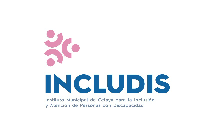 CUENTANOMBRE DE LA CUENTA SALDO INICIAL  DEBE  HABER  SALDO FINAL 41430-8201-0000-000-0000-0000CERTIFICADOS MEDICOS 668.00  -    -    668.00 41430-8202-0000-000-0000-0000AUDIOMETRIA 10,947.00  -    1,780.00  12,727.00 41430-8203-0000-000-0000-0000MOLDE AUDITIVO 6,106.00  -    -    6,106.00 41430-8204-0000-000-0000-0000CONSULTA PSICOLOGICA 7,037.50  -    584.00  7,621.50 41430-8206-0000-000-0000-0000REPORTE DE EVALUACION PSICOLOGICA 3,675.00  -    245.00  3,920.00 41430-8207-0000-000-0000-0000CONSULTA MEDICA REHABILITACION 52,729.50  -    7,254.00  59,983.50 41430-8208-0000-000-0000-0000SESION EN CAMARA MULTISENSORIAL 15,616.00  -    2,560.00  18,176.00 41430-8209-0000-000-0000-0000TERAPIA PSICOLOGICA DE REHABILITACION POR DISCAPAC 14,494.00  -    1,033.00  15,527.00 41430-0000-0000-000-0000-0000DERECHOS POR PRESTACIÓN DE SERVICIOS 111,273.00  -    13,456.00  124,729.00 41400-0000-0000-000-0000-0000DERECHOS 111,273.00  -    13,456.00  124,729.00 41510-1002-0000-000-0000-0000INTERESES DERIVADOS 11.12  -    2.33  13.45 41510-0000-0000-000-0000-0000PRODUCTOS DERIVADOS DEL USO Y APROVECHAMIENTO DE B 11.12  -    2.33  13.45 41500-0000-0000-000-0000-0000PRODUCTOS DE TIPO CORRIENTE 11.12  -    2.33  13.45 41000-0000-0000-000-0000-0000INGRESOS DE GESTIÓN 111,284.12  -    13,458.33  124,742.45 42210-8201-0000-000-0000-0000TRANSFERENCIAS PARA SERVICIOS PERSONALES 1,118,250.00  160,000.00  182,000.00  1,140,250.00 42210-8204-0000-000-0000-0000AYUDAS SOCIALES 452,560.50  -    65,302.50  517,863.00 42210-0000-0000-000-0000-0000TRANSFERENCIAS INTERNAS Y ASIGNACIONES AL SECTOR P 1,570,810.50  160,000.00  247,302.50  1,658,113.00 42200-0000-0000-000-0000-0000TRANSFERENCIAS, ASIGNACIONES, SUBSIDIOS Y OTRAS AY 1,570,810.50  160,000.00  247,302.50  1,658,113.00 42000-0000-0000-000-0000-0000PARTICIPACIONES, APORTACIONES, TRANSFERENCIAS, ASI 1,570,810.50  160,000.00  247,302.50  1,658,113.00 